Registration ISPA WOZ Challenge Cup 2015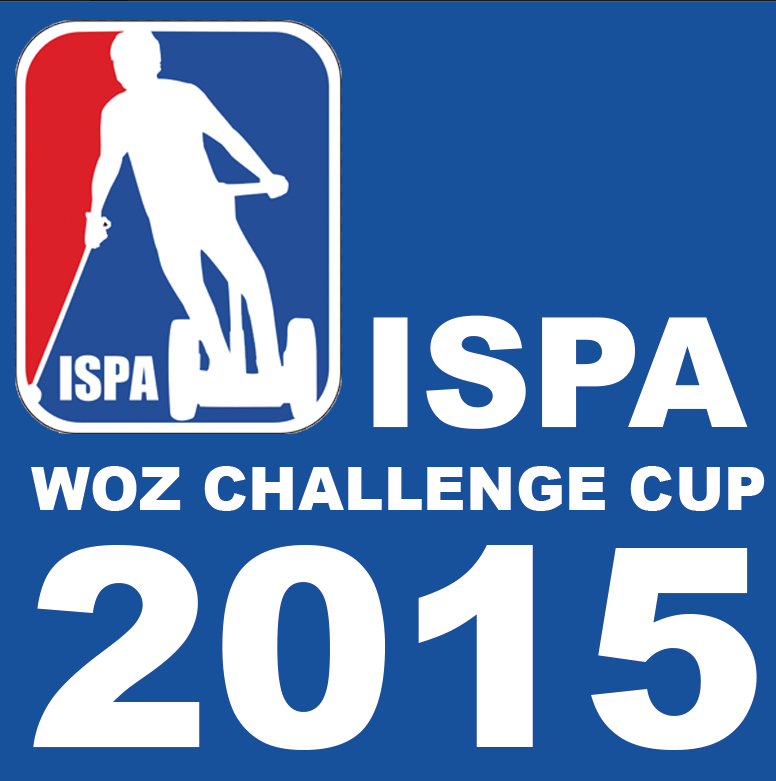 16.07.2015 bis 19.07.2015 in Köln, OstkampfbahnName des Teams: 	     Kapitän: 		     Referee N°1: 	     Referee N°2: 	     Spieler(Players):Neben den Spielern kommen noch       Angehörige. Davon       Erwachsene und       Kinder bis 13 Jahre.Insgesamt benötigen       Personen besondere Mahlzeiten. Bitte hier genaue Beschreibung (Vegetarisch, Vegan, Allergien)      (Does someon need special food because of allergies?)Das Team benötigt       Mietsegways (How many Segways do you need to rent?)Bitte ausgefüllt zurück senden an: info@segwaypolo.deNameVornameNummer